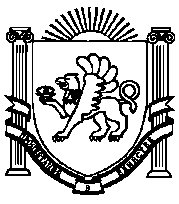 ПОСТАНОВЛЕНИЕ № 160от 20 октября 2017 года                                                                     с.ТамбовкаО предварительных итогах социально-экономическогоразвития Ивановского сельского поселения Нижнегорского района Республики Крым за 2017 год и прогнозе социально-экономического развития на 2018 год и плановый период 2019 и 2020 годовВ соответствии Бюджетным кодексом Российской Федерации, Федеральным законом от 06.10.2003 № 131-ФЗ «Об общих принципах организации местного самоуправления в Российской Федерации», руководствуясь Законом Республики Крым от 21.09.2014 № 54-ЗРК «Об основах местного самоуправления в Республике Крым», Уставом муниципального образования Ивановское сельское поселение Нижнегорского района Республики Крым, с целью разработки проекта бюджета муниципального образования Ивановское сельское поселение Нижнегорского района Республики Крым на 2018 год и плановый период 2019 и 2020 годы, Администрация Ивановского сельского поселенияПОСТАНОВЛЯЕТ:1. Одобрить предварительные итоги социально-экономического развития Ивановского сельского поселения Нижнегорского района Республики Крым за 2017 год и прогноз социально-экономического развития на 2018 год и плановый период 2019 и 2020 годов (прилагаются).2. Обнародовать настоящее постановление на Информационном стенде в административном здании администрации Ивановского сельского поселения по адресу: с.Тамбовка, ул.Школьная, 3 «а», а также разместить на официальном сайте Ивановского сельского поселения – «ивановское-сп.рф».3. Настоящее постановление вступает в силу со дня его обнародования.4. Контроль исполнения настоящего постановления возложить на заведующего сектором по вопросам финансов, бухгалтерского учета и муниципального имущества – главного бухгалтера Администрации Ивановского сельского поселения Марченко Н.И.Председатель Ивановского сельского совета - глава администрации Ивановского сельского поселения                                                  М.В.КаличинаСогласовано:Приложение к постановлению администрацииИвановского сельского поселенияНижнегорского района Республики Крым от 20.10.2017 г. № 160Предварительные итоги социально-экономического развития Ивановского сельского поселения Нижнегорского района Республики Крым за 2017 год План социально-экономического развития Ивановского сельского поселения Нижнегорского района Республики Крым представляет собой комплекс мероприятий, обеспечивающих эффективное решение задач и вопросов местного значения в области социально-экономического развития.План социально-экономического развития Ивановского сельского поселения Нижнегорского района Республики Крым на 2018 год и на плановый период 2019 и 2020 годов определяет основные направления развития на среднесрочный период. Важным моментом является то, что бюджетное планирование будет производиться в соответствии с основными задачами, определенными перспективным планом.Основной целью плана является решение социально-экономических проблем территории сельского поселения и повышение на этой основе уровня жизни населения, развития экономического потенциала.В качестве основных приоритетов социально-экономического развития поселения на среднесрочную перспективу определены следующие направления:- создание благоприятного и предпринимательского климата, формирование инфраструктуры поддержки предпринимательства;- создание условий для развития сферы услуг: здравоохранения, образования, физической культуры, спорта и туризма;- формирование благоприятного социального климата для деятельности и здорового образа жизни населения.По итоговой характеристике социально-экономического развития за период 2014-2017 годов поселение можно рассматривать как:- перспективное для частных инвестиций, что обосновывается небольшим  ростом экономики, средним уровнем доходов населения и высокой транспортной доступностью; -  имеющее потенциал социально-экономического развития, способное самостоятельно и с привлечением средств вышестоящих бюджетов обеспечить минимальные стандарты жизни населения, что приведёт в будущем к повышению инвестиционной привлекательности территории.Численность населения Ивановского сельского поселения Нижнегорского района Республики Крым по статистическим данным составляет 2215 человек.В состав поселения входя четыре населенных пункта: с.Ивановка, с.Тамбовка, с.Заречье, с.Тарасовка. Административный центр – с.Ивановка.Социально-экономическое развитие любого поселения в основном зависит от работы промышленных предприятий и предпринимательской деятельности на территории, а также от состояния социальной инфраструктуры.  Муниципальное образование Ивановское сельское поселение Нижнегорского района Республики Крым является аграрным сектором. Его основная отрасль – сельское хозяйство, которое является ведущей, основополагающей сферой экономики поселения. В связи с этим, основное внимание в направлении социально-экономического развития Ивановского сельского поселения Нижнегорского района уделяется именно развитию сельского хозяйства. Самым крупным сельскохозяйственным предприятием на территории муниципального образования Ивановское сельское поселение Нижнегорского района Республики Крым является КФХ «Деметра».Основной деятельностью предприятия является выращивание зерновых культур.Развитие крестьянско-фермерских хозяйств и индивидуальных предпринимателей играет основополагающую роль в развитии  муниципального образования Ивановское сельское  поселение Нижнегорского района Республики Крым. Это связано с тем, что основная доходная база бюджета Ивановского сельского поселения Нижнегорского района Республики Крым напрямую связана с эффективностью деятельности данных предприятий. В Ивановском сельском поселении развита сеть объектов мелкорозничной торговли в шаговой доступности для жителей населенных пунктов.Социальная инфраструктура Ивановского сельского поселения Нижнегорского района Республики Крым представлена следующими организациями: МБОУ «Ивановская СОШ», отделение почты, Фапы с.Заречье и с.Ивановка, филиалы библиотек, Ивановский СДК, МБДОУ «Ивановский детский сад «Теремок».Для развития социальной инфраструктуры Ивановского сельского поселения Нижнегорского района Республики Крым в 2017 году были приобретены:-детская игровая площадка на сумму -183 800,00 руб-лавочки  на сумму 5 000 ,00 руб.;-туалет на кладбище с. Заречье -12 000,00 руб.Оказаны услуги:- по  выкосу травы и сорняков на территории Ивановского сельского поселения на сумму 15 000,00 руб - по уборке территории Ивановского сельского поселения на сумму 7 000,00  руб.-произведен ремонт дорог на территории Ивановского сельского поселения на сумму-1368738,86 руб. Прогноз социально-экономического развития муниципального образования Ивановское сельское поселение Нижнегорского района Республики Крым на 2018 год и на плановый период 2019 и 2020 годыПрогнозные показатели социально-экономического развития муниципального образования отражают влияние секторов экономики на социальные и экономические процессы, а также уровень жизни населения, его занятость и показывают в целом развитие на территории муниципального образования промышленности, сельского хозяйства, производства потребительских товаров, инвестиций, малого предпринимательства, финансовой политики денежных доходов и расходов населения, платных услуг, товарооборота, трудовых ресурсов и т.д.Основные направления прогноза включают в себя и предопределяют действия органов местного самоуправления муниципального образования Ивановское сельское поселение по выполнению мероприятий:- создание условий для роста объема производства в реальном секторе экономики (промышленность, с/х,  и т.д.);- обеспечение социальной защиты и занятости населения;- рационализации бюджетных расходов, и др.  Поэтому при разработке прогноза социально-экономического развития муниципального образования предусматривалось решение основных задач по: - обеспечению взаимодействия федеральных, областных и местных органов власти, направленных на увеличение налогооблагаемой базы и увеличение поступлений средств в бюджетную систему;- работе с предприятиями реального сектора экономики;- активизации инвестиционной деятельности;- проведению социальной политики, направленной на обеспечение доступности и улучшения качества важнейших социальных благ, максимальной защите социально уязвимых граждан; своевременной выплате заработной платы работникам;- обеспечение соблюдения законности, правопорядка и общественной безопасности.Выполнение поставленных задач позволит обеспечить продолжение позитивного развития в отраслях экономики, что предопределяет самодостаточность муниципального образования и повышение благосостояния жителей.Сельское хозяйствоПовышение показателей экономического развития и уровня жизни населения на территории Ивановского сельского поселения требует дальнейшего роста производства продукции таких направлений сельского хозяйства, как растениеводство и животноводство. Состояние и развитие сельского хозяйства во многом предопределяет поступление средств в бюджет муниципального образования. На 2018 год и на плановый период 2019 и 2020 годы ожидается дальнейший рост производства сельскохозяйственной продукции в сельскохозяйственных предприятиях, а также в личных подсобных хозяйствах граждан.РастениеводствоПо состоянию на 01.11.2017 года производством сельскохозяйственной продукции на территории поселения занимаются: КФХ «Деметра», ИП КФХ Шарафеев Н.Н., ИП Бекиров Р.А., ИП Мемедляева Н.С., ИП Матвеенко, ИП Куртумеров Ю.Я., КФХ «Плодородие», ИП Видинеев И.Я., ИП Измалков А.А., ИП Пашкевич П.А., ИП Казак Х.А., личные подсобные хозяйства граждан. Общая площадь сельскохозяйственных земель в обработке увеличивается и составляет 2246 га.В структуре посевных площадей под урожай 2018 года во всех категориях хозяйств наибольший удельный вес занимают зерновые культуры.Фактически посеяно озимых на зерно 1370 га, из них: озимой пшеницы 800 га, озимого ячменя – 570 га. 	На территории поселения планируется увеличение площадей засева технических культур, среди которых:- кориандр – 60 га;- подсолнечник – 130 га;В агропромышленных формированиях и личных подсобных хозяйствах проведены работы по закладке урожая 2018 года. Погодные условия способствовали посеву, всходам, дальнейшему росту и развитию сельскохозяйственных культур. Заготовлены семена яровых культур для весеннего сева, минеральных удобрений для подкормки зерновых.Планируемое увеличение выручки от реализации продукции в 2018 году и планируемом периоде 2019 и 2020 годов даст возможность сельскохозяйственным предприятиям произвести дополнительные вложения в производство, так как дальнейшее повышение урожайности и валовых сборов продукции может быть достигнуто только интенсивным путем — совершенствования технологии сельскохозяйственных работ, автоматизации и комплексной механизации основных производственных процессов, химизации, мелиорации, элитного семеноводства. Животноводство.Отрасль животноводства менее развита на территории поселения, ею занимаются ИП Мельник Е.А., личные подворья граждан.По состоянию на 01.10.2017 г. общая численность поголовья сельскохозяйственных животных по данным учета похозяйственных книг составляет:В 2018 году и плановом периоде 2019 и 2020 годов планируется дальнейшее развитие отрасли животноводства в личных подворьях и ИП.Рост численности поголовья животных напрямую связан с увеличением валовых сборов сельскохозяйственных культур как основы кормовой базы.Планируется также увеличение поголовья крупного рогатого скота, в том числе молодняка, а также птицы всех видов. Малое предпринимательство. В связи с ожидаемым ростом сельхозпроизводства, дальнейшим расширением рынка потребления, в 2018 году и плановом периоде 2019 и 2020 годов планируется активное развитие индивидуального предпринимательства. Только в 2017 году на территории Ивановского сельского поселения зарегистрировано порядка 10 новых ИП.Наибольший удельный вес в структуре отраслей малого предпринимательства будет по-прежнему приходиться на оптовую и розничную торговлю, а также сельское хозяйство и сферу услуг.Увеличивается валовый сбор сельскохозяйственной продукции, выращиваемой индивидуальными предпринимателями.Развитие малого и среднего предпринимательства является одной из приоритетных задач социально-экономического развития Ивановского сельского поселения Нижнегорского района. Органами местного самоуправления Ивановского сельского поселения в рамках имеющихся полномочий разработаны и утверждены нормативные правовые акты, касающиеся развития, содействия и защиты предпринимательства, улучшения инвестиционного климата. Указанная работа будет продолжаться в 2018 году и в плановом периоде на 2019-2020 год.Торговля.По состоянию на 01.12.2016 г. в населенных пунктах Ивановского сельского поселения функционируют 11 торговых точек по всем направлениям потребительского спроса населения – продукты, промышленные товары, строительные материалы, товары повседневного спроса.Среди них:По предварительным прогнозам на 2018 и плановый период 2019 и 2020 годы во всех торговых точках в связи с расширением потребительского рынка, планируется увеличение ассортимента товара, создание новых рабочих мест.Демография.Одним из показателей экономического развития Ивановского сельского поселения в 2018 году и плановом периоде 2019 и 2020 годов будет являться численность населения. Изменение численности населения служит индикатором уровня жизни в Поселении, привлекательности территории для проживания, осуществления различных видов деятельности. Возрастная структура населения характеризуется высокой долей населения в трудоспособном возрасте и достаточно низкой долей лиц старше трудоспособного возраста. На 2018 год и плановый период 2019 и 2020 годов возрастная структура населения Ивановского сельского поселения будет иметь определенный демографический потенциал на перспективу в лице относительного большого удельного веса лиц трудоспособного возраста.По состоянию на 01.10.2017 г. численность населения составила 2224 чел. Численность населения в 2018 году и плановом периоде 2019 и 2020 годов на территории Ивановского сельского поселения будет увеличиваться в связи с повышением рождаемости и низким уровнем миграции. Это связано с усилением материальной поддержки со стороны государства – предоставление материнского капитала, социальные программы для семей с детьми, улучшение оказания медицинской помощи беременным женщинам и т.д.Увеличивается приток населения из других регионов Российской Федерации.Труд и занятостьТрудовая структура населения отражает основные группы трудовых ресурсов, в числе которых учитываются: трудоспособное население в трудоспособном возрасте, занятые в экономике лица старше трудоспособного возраста и подростки до 16 лет. Лица старше и моложе трудоспособного возраста составляют небольшую часть трудовых ресурсов, с другой стороны часть населения в трудоспособном возрасте составляет учащаяся молодежь и инвалиды трудоспособного возраста, небольшие контингенты других категорий.Большая часть учреждений и организаций сельского поселения в статистической отчетности представлены непромышленными видами деятельности.По состоянию на 01.10.2017 года на территории Ивановского сельского поселения на предприятиях и в организациях различных видов собственности работают 107 человек. Бюджетная сфера представлена работниками служб муниципального управления, системы среднего образования, учреждений социально-культурного назначения. Большая часть занятых работает в учреждениях социальной сферы - образовании, культуре, здравоохранении, на транспорте. На территории Ивановского сельского поселения осуществляют свою деятельность более 60 индивидуальных предпринимателей.Сохранение и наращивание профессионально - кадрового потенциала территории - это обеспечение возможности ее дальнейшего развития. Прежде всего нужно преодолеть сложившуюся диспропорцию в предложении и спросе на рабочую силу. В стратегии на 2018 год и плановый период 2019 и 2020 годов необходима взвешенная социальная политика, создающая условия, чтобы каждый трудоспособный гражданин мог работать и зарабатывать независимо от сферы деятельности, не рассчитывая на социальную помощь, которая порождает иждивенческое настроение и нежелание работать.Финансы	Для дальнейшего социального развития поселения в 2018 году и плановом периоде 2019 и 2020 годов планируется проведение работы по увеличению доходной части бюджета Ивановского сельского поселения (создание базы налогоплательщиков земельного налога с физ. лиц, налога на имущество). Так же планируется оформление правоустанавливающих документов на здания, находящиеся в муниципальной собственности для последующего заключения договоров аренды. Продолжится осуществление мероприятий по усилению контроля целевого использованием бюджетных средств, совершенствованию управления муниципальной собственности.	Важным моментом в увеличении доходной базы бюджета поселения является завершение работы по выявлению невостребованных земельных паёв и принятии их в муниципальную собственность.АдміністраціяІванівськогосільського поселення Нижньогірського районуРеспублікиКримАдминистрацияИвановского сельского поселения Нижнегорского районаРеспубликиКрымКъырымДжумхуриетиНижнегорск болюгининъИвановскоекой къасабасынынъидаресиЗаведующий сектором по вопросам предоставления муниципальных услуг, землеустройства, территориального планирования и кадрово-правовой работы                                       Л.Л.ВолощукЗаведующий сектором по вопросам финансов, бухгалтерского учета и муниципального имущества – главный бухгалтер                           Н.И.МарченкоНаименованиеПоголовье, едКрупный рогатый скот - всего297В том числе: коровы134Быки-производители5Нетели8Телочки от 1 года до 2 лет16Телочки до 1 года34Свиньи – всего406В том числе: свиноматки основные74Хряки-производители6Поросята до 4 мес.114Овцы – всего206В том числе: овцематки и ярки старше 1 года97Бараны-производители7Ярочки до 1 года61Баранчики до 1 года41Козы - всего74В том числе: козоматки и козочки старше 1 года41Лошади – всего11В том числе: кобылы от 3 лет и старше7Молодняк до 3 лет3Кролики – всего151Птица - всего9837№ п/пНаименование субъекта розничной торговли, услуг, ресторанного хозяйстваДля торговых объектов – прод., непрод., смешанный; для парикмахерских – количество кресел; для объектов ресторанного хозяйства – кол-ко посадочных местФактический адрес объектаФИО руководителяплощадь для объектов 1Магазин ИП Рейкало Г.И.смешанныйС.Ивановка, ул.Ленина, 1аРейкало Галина Ивановна60 м22Магазин ИП Ковалев Е.В.смешанныйС.Ивановка, ул.Ленина, 1аКовалев Евгений Владимирович3Магазин ИП Богусова Л.А.смешанныйС.Заречье, ул.Комарова, 21 «б»Богусова Любовь Алексеевна4Бар ИП Антоненко О.Е.60С.Заречье, ул.Комарова, 21 «б»Антоненко Оксана Евгеньевна5Магазин «Торнадо» ИП Меннанов Э.А.продовольственныйС.Ивановка, ул.Ленина, 38Меннанов Э.А.6Магазин Ковалева Н.Н.смешанныйС.Тамбовка, ул.Горького,32 аКовалева Надежда Николаевна7Магазин хозяйственных товаров ИП Ковалева Н.В.Хозяйственные товарыС.Тамбовка, ул.Школьная, 4Ковалева Надежда Николаевна70 м28Нестационарный торговый объектсмешанныйС.Заречье, ул.Новая, 11Богусова Любовь Алексеевна28 м29Магазин ИП Халилов Э.продовольственныйС.Ивановка, ул.ЛенинаХалилов Э.35 м210Нестационарный торговый объектЗапчасти к автомобилямс.Заречье, ул.НоваяКирьянов П.В.25 м211Магазин ИП Кулаков Н.С.Строительные материалыС.Заречье, ул.НоваяКулаков Н.С.20 м2